Soustředění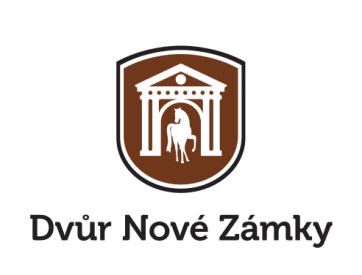 Drezurní soustředění s Adélou Neumannovou Pořadatel	Anetta Neoralová (Václavská) Datum konání	sobota 30. 1. 2016 - neděle 31. 1. 2016Místo konání	Dvůr Nové Zámky, Nové Zámky 3, MladečPřihlášky a informace	e-mailem na adresu A.Neoralova@email.cz	nebo SMS tel. 774 290 034Cena 	800 Kč/den. Cena zahrnuje individuální lekci 45 min, 	pronájem haly, diváci zdarma. Platba předem na účet 1266663033/0800, do poznámky napište jméno koně.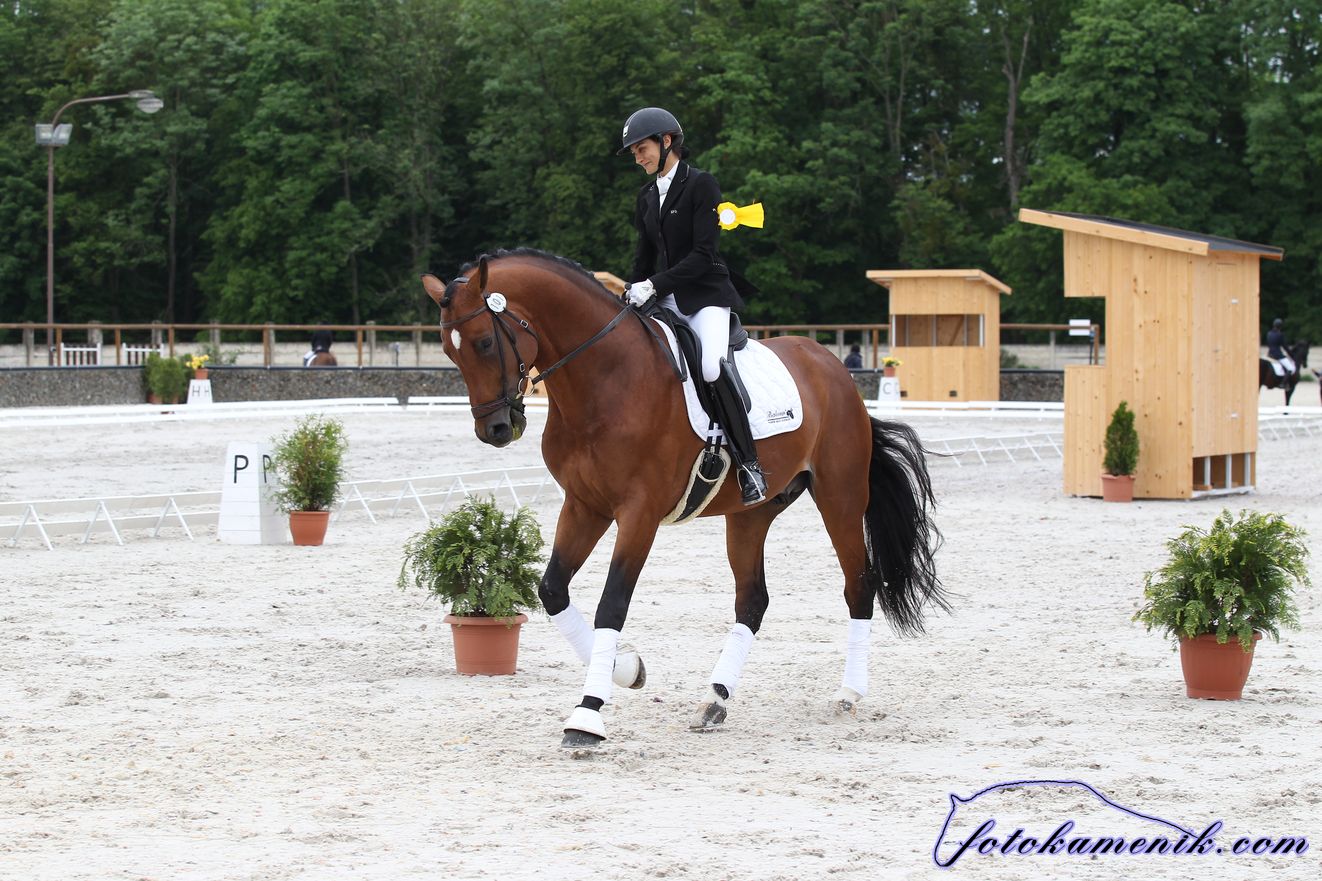 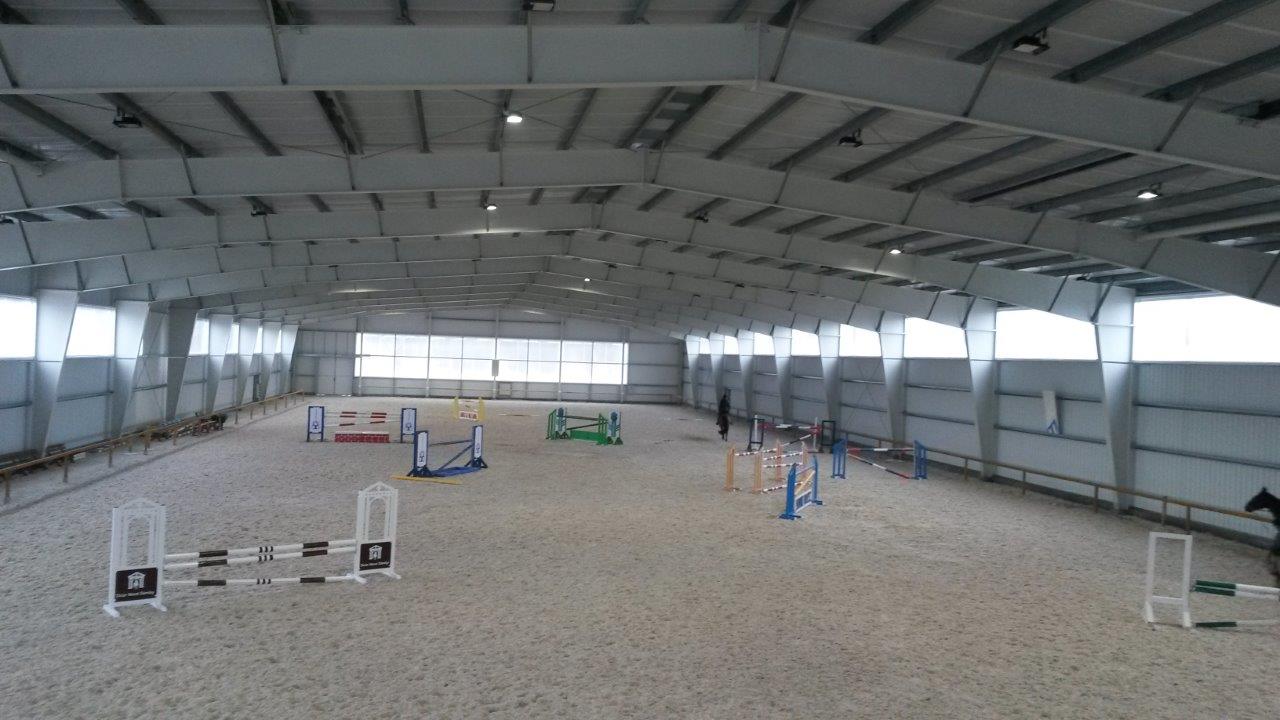 Lekce probíhá ve velké jezdecké hale  s křemičitým pískem + geotextilií  HiposafeZačátek soustředění bude v 8:00 hodin, ostatní následně. Ustájení 	turnajové boxy v obloukové hale nebo ve dvoře areálu	za úhradu 200Kč/den, 400Kč/2 dny /v ceně stelivo, seno, úklid/Stravování	pořadatel nezajišťujeProsím nastudujte si cestu k nám na www.dvurnovezamky.cz. Nejbližší sjezd Mladeč z dálnice R35 je průjezdný jen pro osobní auta a vozíky do výšky 2,75m